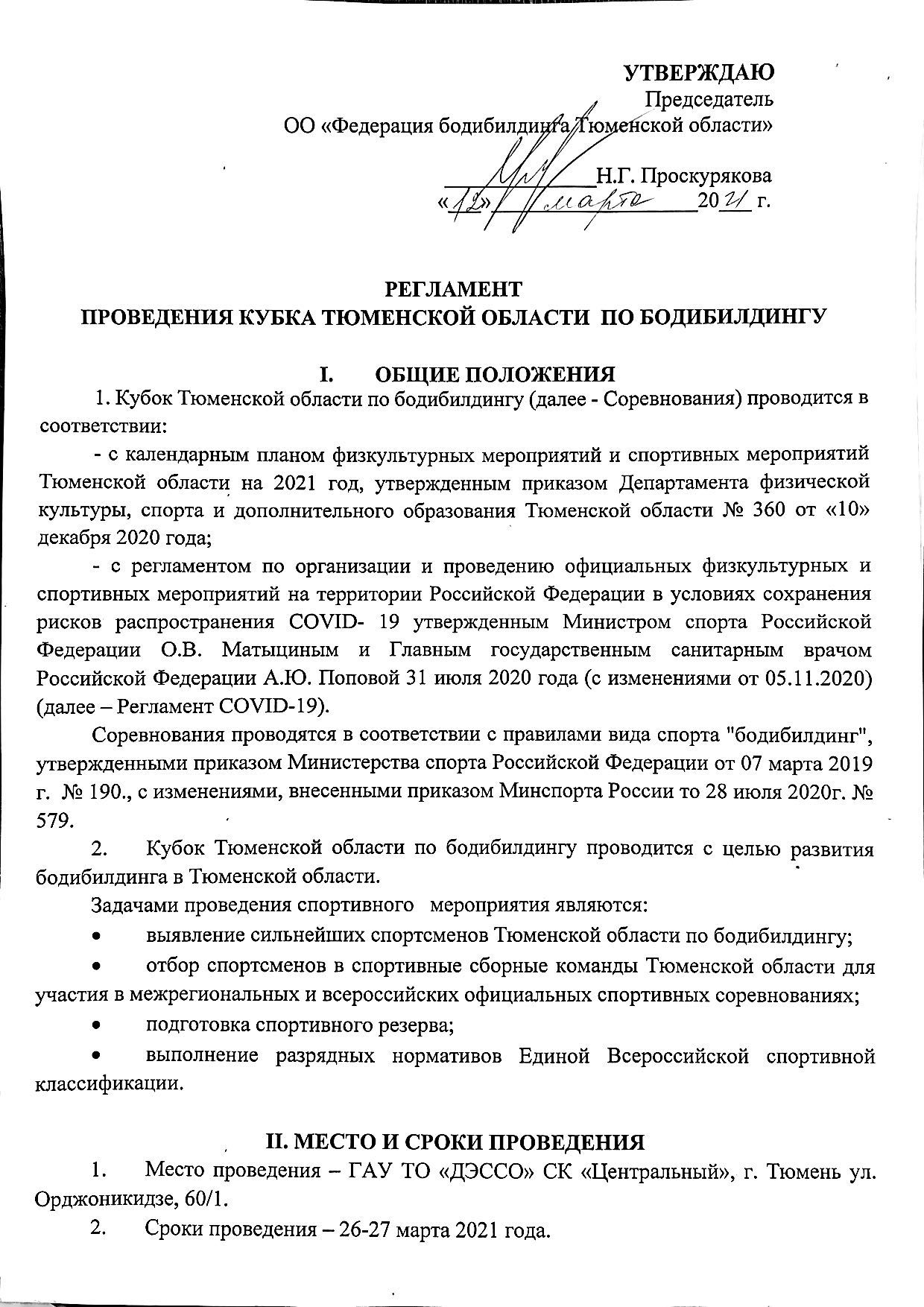 III. ОРГАНИЗАТОРЫ МЕРОПРИЯТИЯ1. Департамент по физической культуры, спорта и дополнительного образования Тюменской области - «Организатор 1» определяет условия проведения Соревнования, предусмотренные настоящим Положением.  Непосредственное проведение Соревнования возлагается на:- ОО «Федерация бодибилдинга Тюменской области» - «Организатор 2»;-собственник или пользователь объекта (ГАУ ТО «ДЭССО» СК «Центральный») - «Организатор 3»;- ГАУ ТО «ЦСП» - «Организатор 4». «Организатор 1» делегирует все права и обязанности по организации и проведению Соревнования «Организатору 2».	Распределение иных прав и обязанностей проведения Соревнования, осуществляется в соответствии с Распределением прав и обязанностей организаторов Соревнования согласно приложения №1 к данному Положению.		Главный судья соревнований: Судья всероссийской категории, ЗМС - Н.Г. Проскурякова;Главный секретарь соревнований: Судья первой категории, МСМК  – А.Н.Кузнецова;Судья-комментатор: Судья всероссийской категории –  А.Д. Трифонов (г. Екатеринбург).IV. ТРЕБОВАНИЯ К УЧАСТНИКАМ И УСЛОВИЯ ИХ ДОПУСКАК участию в соревнованиях допускаются спортсмены, члены клубов бодибилдинга и фитнеса юга Тюменской области, и из других региональных федераций ФББР. - Возрастные группы: юниоры и юниорки 18 - 23 года. Возраст участника определяется по году рождения. Стартовый взнос для каждого участника соревнований (старше 18 лет)  - 1000 рублей. Стартовый взнос для тренеров и представителей – 1000 рублей. Судьи стартовый взнос не оплачивают.Кубок проводится в следующих категориях: БОДИФИТНЕС–  абсолютная категорияБОДИБИЛДИНГ юниоры – весовая категория-абсолютнаяБОДИБИЛДИНГ мастера – весовая категория-абсолютнаяБОДИБИЛДИНГ мужчины – весовая категория  90 кг, 90+ кг и абсолютная категорияКЛАССИЧЕСКИЙ БОДИБИЛДИНГ мужчины –  абсолютная категорияАТЛЕТИК (classic physique) - абсолютная категория ФИТНЕС-БИКИНИ юниорки – абсолютная категорияФИТНЕС-БИКИНИ мастера - – абсолютная категорияФИТНЕС-БИКИНИ женщины – до 160 см, до  164 см, до 169см,  св.169 см и абсолютная категорияФИТНЕС-МОДЕЛЬ - абсолютная категорияПЛЯЖНЫЙ БОДИБИЛДИНГ  юниоры– абсолютная категорияПЛЯЖНЫЙ БОДИБИЛДИНГ  мужчины – до 178см, св.178 см и  абсолютная категория WELLNESS женщины – абсолютная категорияMUSCULAR пляжный бодибилдинг  мужчины – абсолютная категория.Всего – 19  категорий,  3  абсолютных. По решению оргкомитета Кубка Тюменской области количество категорий и номинаций может быть изменено. V. ПРОГРАММА СПОРТИВНОГО МЕРОПРИЯТИЯ26 марта 2021г.: 19.00-21.00 – регистрация и измерение роста и веса участников соревнований – членов Федерации бодибилдинга Тюменской области, Спортивный комплекс «Центральный» по адресу:      г. Тюмень  ул. Орджоникидзе, 60.27 марта 2021г.: Спортивный комплекс «Центральный» по адресу:      г. Тюмень  ул. Орджоникидзе, 60.	09.00-12.00 – Работа мандатной комиссии, регистрация и измерение роста и веса участников соревнований.	12.30 – Заседание судейской коллегии.	13.00 – Начало соревнований.        20.00 – Окончание соревнований. VI. УСЛОВИЯ ПОДВЕДЕНИЯ ИТОГОВ1. Победители и призеры определяются в соответствии с правилами соревнований;2. Отчет о проведении соревнований и итоговые протоколы предоставляются в ГАУ ТО «ЦСП» течение 3-х дней после окончания соревнований.3. Для победителей и призеров юга Тюменской области – заявление (согласие) (Приложение №3) и анкета талантливой молодежи (Приложение №4) предоставляются в ГАУ ДО ТО «ОСШОР» течение 3-х дней после окончания соревнований.4. Согласия на обработку персональных данных участников (Приложение №2 или 3) и заявки хранятся в ОО «Федерация бодибилдинга Тюменской области».VII. НАГРАЖДЕНИЕ1. Победители и призеры во всех номинациях, награждаются кубками, медалями и дипломами соответствующих степеней, и денежными или ценными призами.VIII. УСЛОВИЯ ФИНАНСИРОВАНИЯ1. 	Норматив расходов на проведение соревнований и формирование призового фонда устанавливается на основании распоряжения Правительства Тюменской области от 26.12.05г. № 1201-рп в пределах средств областного бюджета выделенных на проведение соревнований.2.  	Расходы, связанные с проведением соревнований (оплата труда привлеченных специалистов, медицинское обеспечение, оплата услуг РАО и ВОИС, приобретение наградной атрибутики, аренда светового и звукового оборудования, прочие расходы), несет ОО «Федерация бодибилдинга Тюменской области».3.  Стартовые взносы расходуются на оформление места проведения соревнований, полиграфическую продукцию, на приобретение хозяйственных материалов,  организационные расходы по подготовке и проведению соревнований, проведение торжественного закрытия и открытия соревнований.4.	Расходы, связанные с командированием участников, тренеров, представителей и судей (проезд, проживание, питание) несут командирующие организации.IX. ОБЕСПЕЧЕНИЕ БЕЗОПАСНОСТИ УЧАСТНИКОВ И ЗРИТЕЛЕЙОбеспечение безопасности участников и зрителей осуществляется согласно требованиям правил обеспечения безопасности при проведении официальных спортивных соревнований, утвержденных постановлением Правительства Российской Федерации от 18 апреля 2014 г. № 353;  2.	Оказание скорой медицинской помощи осуществляется в соответствии с приказом Министерства здравоохранения Российской Федерации от 23.10.2020г. № 1144н «Об утверждении порядка организации оказания медицинской помощи лицам, занимающимся физической культурой и спортом (в том числе при подготовке и проведении физкультурных мероприятий и спортивных мероприятий), включая порядок медицинского осмотра лиц, желающих пройти спортивную подготовку, заниматься физической культурой и спортом в организациях и (или) выполнить нормативы испытаний (тестов) Всероссийского физкультурно-спортивного комплекса «Готов к труду и обороне» (ГТО)» и форм медицинских заключений о допуске к участию в физкультурных и спортивных мероприятиях».3.	Главный судья несет ответственность за соблюдение участниками соревнований требований техники безопасности, которые должны соответствовать правилам проведения соревнований по данному виду спорта и принимает меры по профилактике травматизма (медицинское обеспечение).4.	Главный судья контролирует обязанности коменданта соревнований по соблюдению правил техники безопасности для зрителей.5.	Представители делегаций несут персональную ответственность за безопасность и поведение членов делегации во время проведения соревнований, а также за достоверность предоставленных документов на участников.6. Перевозка участников соревнования к месту проведения соревнования осуществляется в соответствии с требованиями: Федерального закона Российской Федерации "О безопасности дорожного движения" № 196-ФЗ 10.12.1995 г., Федерального закона Российской Федерации от 14 июня 2012 г. N 67-ФЗ "Об обязательном страховании гражданской ответственности перевозчика за причинение вреда жизни, здоровью, имуществу пассажиров и о порядке возмещения такого вреда, причиненного при перевозках пассажиров метрополитеном", Постановлением Правительства РФ от 14 февраля 2009 г. N 112 "Об утверждении Правил перевозок пассажиров и багажа автомобильным транспортом и городским наземным электрическим транспортом", Постановлением Правительства РФ от 17 декабря 2013 г. N 1177 "Об утверждении Правил организованной перевозки группы детей автобусами".X. СТРАХОВАНИЕ УЧАСТНИКОВ1. Участие в соревновании осуществляется при наличии полиса страхования жизни и здоровья от несчастных случаев, который предоставляется в  комиссию по допуску участников на каждого участника соревнований. Страхование участников спортивных соревнований может производиться за счет бюджета субъектов Российской Федерации и внебюджетных средств, в соответствии с законодательством Российской Федерации.XI. ПОДАЧА ЗАЯВОК НА УЧАСТИЕПРЕДВАРИТЕЛЬНАЯ ОБЯЗАТЕЛЬНАЯ  ОН-ЛАЙН РЕГИСТРАЦИЯ: https://www.ifbbook.ru/72Предварительные заявки подаются до 25 марта 2021г. согласно  Приложения № 5, секретарю Федерации -  Весниной Анисье Юрьевне. е-mail: fbbto@mail.ru Контактный телефон: 89526713066Самостоятельно ВСЕ участники отправляют по e-mail:  ТОЛЬКО  СВОИ  ФОНОГРАММЫ. Так же необходимо указать название произведения, фамилии и инициалы автора музыки и текста. 	2. В день приезда в мандатную комиссию предоставляются следующие документы:Именные заявки на участие в соревнованиях по установленной форме, заверенные руководителем спортивной федерации, входящей в ФББР, а также заверенная подписью врача и печатью медицинской организации, в случае наличия у спортсмена индивидуального медицинского заключения в заявке напротив его фамилии ставится отметка «Допуск, медицинское заключение от ___ (дата) имеется», к заявке прилагается оригинал медицинского заключения;паспорт;справка об отсутствии Covid-19 за 72 часа (для иногородних)качественную фонограмму, которую необходимо отправить вместе предварительной заявкой на e-mail: fbbto@mail.ru , так же необходимо указать название произведения, фамилии и инициалы автора музыки и текста до 25 марта 2021 года.согласия на обработку персональных данных участника (Приложение №2).Внимание СМИ! Аккредитация прессы, фото- и тележурналистов, репортеров и Интернет -порталов осуществляется по предварительным заявкам (Приложение № 6). Заявки отправлять по e-mail: fbbto@mail.ru , Телефон Сот. 89323217999 - Пятницкий Максим Юрьевич.• Аккредитованные журналисты получат наручный браслет и бейдж, которыедают право посещения мероприятия.• СМИ, по какой-либо причине не получившее в срок аккредитацию, натерриторию мероприятия допущено не будет.• Представителям СМИ, получившим аккредитацию, но не осветившимсоревнования в дальнейшем будет отказано в получении аккредитации.Внимание спортсменов! ГРИМ! Для спортсменов на соревнованиях будет организовано профессиональное нанесение грима (JanTana Ural). Запись будет осуществляться заранее и в день соревнований. Подробная информация: тел. 8(963) 856-15-50 – Дмитрий Макаров.https://vk.com/wall-131271750_2403?api_access_key=a9e0b71b2c182db1b9 https://www.instagram.com/p/CL3R8orAzXK/?igshid=1qmmhpnv6noc2 Данное положение является официальным вызовом на мероприятие.Приложение №1Распределением прав и обязанностей организаторов соревнованияПриложение №2Председателю ОО «Федерация бодибилдинга Тюменской области»Н.Г. ПроскуряковойСогласие субъекта на обработку его персональных данныхЯ__________________________________________________________________________________________проживающий (-ая) по адресу:________________________________________________________________________паспорт серии ________ номер _________ выдан ______________________________________________ «____»_________20___г., в соответствии с Федеральным законом от 27.07.2006 № 152-ФЗ «О персональных данных», даю согласие  ОО «Федерация бодибилдинга Тюменской области»  (наименование оператора обработки персональных данных) расположенного по адресу: 625000, Тюменская область, город Тюмень, ул. 50 лет Октября 47/3 (индекс, юридический адрес оператора обработки персональных данных) (Далее – Оператор) на обработку моих персональных данных, а именно:- фамилия, имя, отчество;- дата рождения;- место жительства;- данные паспорта (серия, номер, дата выдачи, орган, выдавший документ);- медицинское заключение о допуске к участию в спортивном мероприятии;- место учебы/работы;- спортивный разряд;- вид спорта;- результат моего участия в официальном спортивном мероприятии, указанном ниже;- другая информация ________________________________________ (при наличии, заполняется субъектом персональных данных).Цель обработки персональных данных:участие в официальном спортивном/физкультурном мероприятии: Кубок Тюменской области по бодибилдингу (далее – спортивное/физкультурное мероприятие), а также обработка и освещение результатов мероприятия. (указать наименование официального спортивного/физкультурного мероприятия)Обработка вышеуказанных персональных данных будет осуществляться путем: любых действий (операций) или совокупности действий (операций), совершаемых с использованием средств автоматизации или без использования таких средств с персональными данными, включая сбор, запись, систематизацию, накопление, хранение, уточнение (обновление, изменение), извлечение, использование, передачу третьим лицам (в том числе ГАУ ТО «ЦСП») в соответствии с целью обработки персональных данных (распространение, предоставление, доступ, публикация), обезличивание, блокирование, удаление, уничтожение.Данное согласие не дает право использовать третьими лицами мои персональные данные в коммерческих или иных целях, на которые не было дано мной согласие.Я утверждаю, что ознакомлен с документами Оператора, устанавливающими порядок обработки персональных данных, а также с правами и обязанностями в области обработки персональных данных.Мне разъяснены юридические последствия отказа предоставить персональные данные Оператору.Согласие вступает в силу со дня его подписания и действует до достижения целей обработки персональных данных.Согласие может быть отозвано мною в любое время на основании моего письменного заявления, направленного в адрес Оператора заказным письмом с уведомлением.Уничтожение персональных данных будет осуществляться в сроки, установленные действующим законодательством РФ.	 2021  г.                                                         		(подпись)Приложение № 3Заявление (согласие)В соответствии с Федеральным законом от 27.07.2006 № 152-ФЗ «О персональных данных» выражаю свое согласие на обработку (в том числе автоматизированную обработку, сбор, систематизацию, накопление, хранение, уточнение (обновление, изменение), использование, распространение (передачу) способами, не противоречащими законодательству Российской Федерации, своих  персональных данных с целью выявления, осуществления сопровождения,  включая информирование общественности об имеющихся  у меня достижениях, привлечение к проведению образовательных, творческих, технических, научно-исследовательских, инновационных проектов и программ, а также иных мероприятий, реализуемых на территории Тюменской области и в стране, обеспечения своевременного награждения, поощрения и дальнейшей поддержки следующие персональные данные:               Настоящее согласие действует неопределенное время.	Субъект персональных данных вправе отозвать данное согласие на обработку персональных данных,  письменно уведомив об этом руководство учреждения, в которое было представлено согласие.	В случае отзыва субъектом персональных данных согласия на обработку персональных данных руководитель учреждения  обязан направить в адрес регионального оператора базы данных талантливых детей и молодежи  (ГАУ ДОД ТО «Областной центр дополнительного образования детей и молодежи») информационное письмо о прекращении обработки персональных данных и уничтожении персональных данных в срок, не превышающий трех рабочих дней с даты поступления указанного отзыва. Об уничтожении персональных данных оператор должен уведомить учреждение, направившее письмо,  а учреждение – субъекта персональных данных._________________                                                                                                ______________________________                                                                    подпись                                                                                                                                     Ф.И.О.«_____»____________20____ г.Приложение № 5Заявка на участие (ОБРАЗЕЦ)В Кубке  Тюменской области по бодибилдингу 27 марта 2021г. Сборной команды________________________________________Допущено _________ человек___ Врач _________________ф.и.о_________________________М.П. мед. учреждения Председатель региональной федерации ФББР _______________/ФИО/ М.П.Приложение № 6Заявка для аккредитации СМИНа Кубок Тюменской области по бодибилдингу27 марта 2021 г.                                                                                                     г. Тюмень Приложение 7.ПРОГРАММА КУБКА ТЮМЕНСКОЙ ОБЛАСТИ ПО БОДИБИЛДИНГУ27 марта 2021г.Регламент по организации и проведению официальных физкультурных и спортивных мероприятий на территории Российской Федерации в условиях сохранения рисков распространения COVID-19(с изменениями на 13 ноября 2020 года)_______________________________________________________________________________________________
Документ с изменениями, внесенными:
Дополнениями и изменениями, утвержденными Минспортом России от 6 августа 2020 года и Роспотребнадзором от 19 августа 2020 года;
Дополнениями и изменениями, утвержденными Минспортом России от 5 ноября 2020 года и Роспотребнадзором от 13 ноября 2020 года.I. Общие положения1.1. Регламент по организации и проведению официальных физкультурных и спортивных мероприятий на территории Российской Федерации в условиях сохранения рисков распространения COVID-19 (далее - Регламент) разработан на основании положений Федерального закона от 7 декабря 2007 года* N 329-ФЗ "О физической культуре и спорте в Российской Федерации", Федерального закона от 30 марта 1999 года N 52-ФЗ "О санитарно-эпидемиологическом благополучии населения", Федерального закона от 21 ноября 2011 года N 323-ФЗ "Об основах охраны здоровья граждан в Российской Федерации", постановления Главного государственного санитарного врача Российской Федерации от 22 мая 2020 года N 15 "Об утверждении санитарно-эпидемиологических правил СП 3.1.3597-20 "Профилактика новой коронавирусной инфекции (COVID-19)", постановления Главного государственного санитарного врача Российской Федерации от 30 июня 2020 года N 16 "Об утверждении санитарно-эпидемиологических правил СП 3.1/2.4.3598-20 "Санитарно-эпидемиологические требования к устройству, содержанию и организации работы образовательных организаций и других объектов социальной инфраструктуры для детей и молодежи в условиях распространения новой коронавирусной инфекции (COVID-19)" и направлен на обеспечение безопасных условий при организации и проведении официальных физкультурных и спортивных мероприятий среди всех возрастных групп (далее - Мероприятие), включенных в Единый календарный план межрегиональных, всероссийских и международных физкультурных мероприятий и спортивных мероприятий Минспорта России, в календарные планы физкультурных мероприятий и спортивных мероприятий субъектов Российской Федерации, муниципальных образований.
(Пункт в редакции, введенной в действие Дополнениями и изменениями, утвержденными Минспортом России от 6 августа 2020 года и Роспотребнадзором от 19 августа 2020 года.
________________
* Вероятно, ошибка оригинала. Следует читать "от 04.12.2007 года". - Примечание изготовителя базы данных.1.2. Требования настоящего Регламента рекомендуется соблюдать организаторам Мероприятия, в том числе:- органам исполнительной власти субъектов Российской Федерации в области физической культуры и спорта (далее - территориальный орган исполнительной власти);- физкультурно-спортивным организациям, в том числе физкультурно-спортивным обществам, спортивно-техническим обществам, спортивным клубам (включая профессиональные спортивные клубы, физкультурно-спортивные клубы), объединениям физкультурно-спортивных клубов, центрам спортивной подготовки, профессиональным спортивным лигам, студенческим спортивным лигам, школьным спортивным лигам, а также общественно-государственным организациям, организующим соревнования по военно-прикладным и служебно-прикладным видам спорта;- иным юридическим лицам, являющимся организаторами Мероприятия, в соответствии с Положением о Мероприятии.
(Пункт в редакции, введенной в действие Дополнениями и изменениями, утвержденными Минспортом России от 5 ноября 2020 года и Роспотребнадзором от 13 ноября 2020 года.1.3. Организатору Мероприятия рекомендуется не позднее, чем 20 дней до начала Мероприятия уведомлять территориальный орган исполнительной власти, на территории которого планируется проведение Мероприятия, о намерении проведения Мероприятия.
(Пункт в редакции, введенной в действие Дополнениями и изменениями, утвержденными Минспортом России от 5 ноября 2020 года и Роспотребнадзором от 13 ноября 2020 года.1.4. Территориальный орган исполнительной власти в течение 5 рабочих дней после получения уведомления о намерении проведения Мероприятия подтверждает Организатору Мероприятия готовность проведения Мероприятия с учетом действующего решения высшего должностного лица (руководителя высшего исполнительного органа государственной власти) субъекта Российской Федерации.
(Пункт в редакции, введенной в действие Дополнениями и изменениями, утвержденными Минспортом России от 5 ноября 2020 года и Роспотребнадзором от 13 ноября 2020 года.1.5. При определении численности зрителей на Мероприятии организатору Мероприятия предусмотреть заполняемость трибун на 30-50% от проектной мощности спортивного сооружения, исходя из эпидемиологической ситуации на конкретной территории и оценки рисков ее возможного осложнения, по согласованию с территориальными органами Роспотребнадзора; при отсутствии трибун и возможности свободного посещения Мероприятия - учитывать возможность соблюдения дистанции между зрителями.
(Пункт дополнительно включен Дополнениями и изменениями, утвержденными Минспортом России от 5 ноября 2020 года и Роспотребнадзором от 13 ноября 2020 года)II. Меры, направленные на предупреждение распространения COVID-19 при организации и проведения Мероприятий2.1. Организатор Мероприятия обязан:- в случае возникновения необходимости, обусловленной эпидемиологической ситуацией, проводить тестирование на новую коронавирусную инфекцию COVID-19 методом полимеразной цепной реакции (ПЦР) участников и персонала мероприятия со сдачей и получением результатов не ранее 3 календарных дней до начала мероприятия, на основании предписаний (предложений) территориальных органов, уполномоченных осуществлять федеральный государственный санитарно-эпидемиологический надзор (по месту проведения мероприятия);
(Абзац в редакции, введенной в действие Дополнениями и изменениями, утвержденными Минспортом России от 6 августа 2020 года и Роспотребнадзором от 19 августа 2020 года.- обеспечить тестирование на новую коронавирусную инфекцию Covid-19 методом полимеразной цепной реакции (ПЦР) участников и персонала мероприятия с получением результатов не ранее 3 календарных дней до начала мероприятия;- обеспечить условия для гигиенической обработки рук с применением кожных антисептиков на объектах спорта или в местах проведения Мероприятия;- обеспечить проведение официальных церемоний, пресс-конференций, интервью, встреч со СМИ с соблюдением масочного режима;
(Абзац в редакции, введенной в действие Дополнениями и изменениями, утвержденными Минспортом России от 6 августа 2020 года и Роспотребнадзором от 19 августа 2020 года.- исключить проведение церемонии открытия и закрытия Мероприятия, личное участие спортсменов, тренеров и судей в пресс-конференциях, интервью, встречах со СМИ, иных активностях с массовым пребыванием людей;- проводить награждение без тактильных контактов с соблюдением социальной дистанции;- организовать размещение, питание и транспорт участников Мероприятия с соблюдением санитарно-гигиенических требований;- запретить продажу продуктов питания и воды, за исключением произведенных и упакованных в заводских условиях;- организовать работу Комиссии по допуску участников (далее - Комиссия) с учетом санитарно-гигиенических требований и необходимого временного интервала приема документов для каждой команды, обеспечив участие в работе Комиссии одного представителя от команды;- до проведения Комиссии организовать медицинский осмотр врачом соревнований и термометрию участников Мероприятия, прибывших из субъектов Российской Федерации;- составить график прибытия участников (команд) на объект спорта или в места проведения Мероприятия с временным интервалом между участниками (командами) из разных субъектов Российской Федерации, необходимым для проведения последовательного входа, контроля термометрии и подготовки к Мероприятию;- на объекте спорта исключить совместное использование раздевалок разными командами (1 команда - 1 раздевалка). В случае невозможности предоставления отдельных раздевалок, составить график тренировок и соревнований с учетом использования отдельных раздевалок и графика тренировок и соревнований, прибытия участников (команд);- ограничить вход на территорию объекта спорта лиц, не связанных с обеспечением соревновательного и тренировочного процессов, или являющихся зрителями;
(Абзац в редакции, введенной в действие Дополнениями и изменениями, утвержденными Минспортом России от 6 августа 2020 года и Роспотребнадзором от 19 августа 2020 года.- ограничить вход на территорию объекта спорта лиц, не связанных с обеспечением соревновательного и тренировочного процессов;- проводить дезинфекционную обработку каждые 2 часа раздевалок, туалетных комнат, контактных поверхностей (поручни, ручки дверей, перила и др.);
- при проведении физкультурных мероприятий и спортивных комплексных мероприятий обеспечить размещение участников Мероприятия до 18 лет - не более 3-х человек в номере; участников 18 лет и старше, тренеров, спортивных судей, другого обслуживающего персонала - не более 2-х человек в номере; руководителей (представителей) команд - не более 1-го человека в номере (по возможности).
(Абзац дополнительно включен Дополнениями и изменениями, утвержденными Минспортом России от 6 августа 2020 года и Роспотребнадзором от 19 августа 2020 года)2.2. В случае выявления повышенной температуры и (или) иных симптомов ОРВИ у участников Мероприятия действовать в соответствии с приказом Министерства здравоохранения Российской Федерации от 1 марта 2016 года N 134н "О порядке организации оказания медицинской помощи лицам, занимающимся физической культурой и спортом (в том числе при подготовке и проведении физкультурных мероприятий и спортивных мероприятий, включая порядок медицинского осмотра лиц, желающих пройти спортивную подготовку, заниматься физической культурой и спортом в организациях и (или) выполнить нормативы испытаний (тестов) Всероссийского физкультурно-спортивного комплекса "Готов к труду и обороне")";
(Пункт в редакции, введенной в действие Дополнениями и изменениями, утвержденными Минспортом России от 5 ноября 2020 года и Роспотребнадзором от 13 ноября 2020 года.2.3. организатору Мероприятия провести инструктаж с представителями команд о необходимости соблюдения участниками Мероприятия требований настоящего Регламента, незамедлительном доведении до сведения представителя команды о любых отклонениях своего здоровья, использования индивидуальных средств защиты.2.4. В случае обсервации участника или участников Мероприятия с признаками наличия новой коронавирусной инфекции COVID-19 и лиц, контактировавших с ними в ходе проведения Мероприятия, финансовые расходы за нахождение на обсервации (карантине), а также расходы по проезду до места постоянного проживания после обсервации (карантина) несут командирующие организации.
(Пункт в редакции, введенной в действие Дополнениями и изменениями, утвержденными Минспортом России от 5 ноября 2020 года и Роспотребнадзором от 13 ноября 2020 года.2.6. Медицинское заключение по допуску участников к Мероприятию должно быть оформлено в соответствии с приказом Минздрава Российской Федерации от 01.03.2016 г. N 134н "О Порядке организации оказания медицинской помощи лицам, занимающимся физической культурой и спортом (в том числе при подготовке и проведении физкультурных мероприятий и спортивных мероприятий), включая порядок медицинского осмотра лиц, желающих пройти спортивную подготовку, заниматься физической культурой и спортом, в организациях и (или) выполнить нормативы испытаний (тестов) Всероссийского физкультурно-спортивного комплекса "Готов к труду и обороне".№п/пНаименование работыОтветственные1Предоставление спортивного объектаВ дни проведения СоревнованийОрганизатор 32Организация обеспечения общественного порядка и общественной безопасности при проведении СоревнованияВ дни проведения СоревнованийОрганизатор 2Организатор 33Взаимодействие с территориальными органами внутренних дел по организации СоревнованияНе позднее30 дней до начало СоревнованийОрганизатор 24Организация медицинского обеспеченияВ дни проведения СоревнованийОрганизатор 25Предоставление наградной атрибутикиЗа 3 дня до начало СоревнованийОрганизатор 46Работа со средствами массовой информации по проведению СоревнованияВ дни проведения СоревнованийОрганизатор 27Организация работы контролеров-распорядителей (при необходимости)В дни проведения СоревнованийОрганизатор 28Формирование судейский бригадыЗа 10 дней до начало СоревнованийОрганизатор 29Подготовка места проведения Соревнования в соответствии с Правилами по виду спортаВ дни проведения СоревнованийОрганизатор 2Организатор 310Организация и проведение Соревнования в соответствии с Правилами по виду спортаВ дни проведения Соревнований.Организатор 211Организация и проведение процедуры открытия, награждения и закрытия СоревнованияВ дни проведения Соревнований.Организатор 212Предоставление отчета о проведение Соревнования в ГАУ ТО «ЦСП»В течение 3-х дней после окончания СоревнованийОрганизатор 213Контроль за осуществление противоэпидемиологических мероприятий, связанных с риском распространения коронавирусной инфекции:13.1Термометрия участников  входящих на объект спортаВ дни соревнованийОрганизатор 213.2Обеспечение условий для гигиенической обработки рук с применением кожных антисептиков на объекте спортаВ дни соревнованийОрганизатор 313.4Проведение дезинфекционной обработки каждые 2 часа раздевалок, туалетных комнат, контактных поверхностей (поручни, ручки дверей, перила и др.)В дни соревнованийОрганизатор 313.5Проведение генеральной уборки помещений, где запланировано присутствие участников соревнований в ежедневном режимеВ дни соревнованийОрганизатор 313.6Информирование участников соревнования об использовании средств индивидуальной защиты, за исключением периода соревновательной и тренировочной деятельности (для спортсменов и спортивных судей)В дни соревнованийОрганизатор 213.7Ограничение входа на территорию объекта спорта лиц, не связанных с соревнованиямиВ дни соревнованийОрганизатор 313.8Подготовка и предоставление комнаты для изоляции лиц с температурой и симптомами ОРВИВ дни соревнованийОрганизатор 313.8Мероприятия по изоляции лиц с температурой и симптомами ОРВИ в рамках медицинского обеспеченияВ дни соревнованийОрганизатор 2Заполняется лицами старше 18 летВ ________________________________________________наименование учреждения, получающего согласие субъекта персональных данных____________________________________________________Ф.И.О. субъекта персональных данных _____________________________________________________Адрес проживания  субъекта персональных данных____________________________________________________номер основного документа  субъекта персональных данных____________________________________________________дата выдачи указанного документа и наименование органа выдавшего документ №Персональные данныеСогласие1ФамилияДа2ИмяДа3ОтчествоДа4Год, месяц, дата и место рожденияДа5Паспортные данныеДа6Адрес места жительства и регистрацииДа7Контактные телефоны, e-mailДа8ОбразованиеДа9Сведения о местах обученияДа10Сведения о местах работыДа11ДостиженияДа12ПоощренияДа13Другие сведения, необходимые для осуществления сопровождения Да№ п/пФ.И.О.Датарожд.Возраст.КатегорияНоминация /категорияВиза врачаПодпись врача1Иванов Иван Иванович20.04.1994МужчиныБодибилдинг до 95 кгВиза врача или отметка «Допуск, медицинское заключение от ____ (дата) имеется2Петрова Светлана Анатольевна15.05.1990ЖенщиныФитнес-бикини до 169 смСудьяВасильев Петр Сергеевич25.09.1981---1 категория----Название СМИКонтактный телефон редакцииE-mail ФИО аккредитованного представителяВносимое в зрительный зал фото/телеоборудованиеКак будет использоваться отснятый материал после турнира Исходные материалы и сюжеты о Кубке предоставляю на жестких дисках или в электронном виде для архива Федерации.______________ /______________________/При использовании официальной информации, цитирование высказываний участников, фотографий и видеосюжеты, сделанных в рамках  Турнира будут содержать упоминание о Кубке ТО  по бодибилдингу.______________ /______________________/13:00ОФИЦИАЛЬНОЕ ОТКРЫТИЕ13:10Бодибилдинг – юниоры (абс. кат.) – 1, 2 раунды13:20Бодибилдинг - мастера (абс. кат.) – 1, 2 раунды13:30НАГРАЖДЕНИЕ: Бодибилдинг – юниоры (абс. кат.)13:40WELLNESS женщины (абс. кат.)13:50НАГРАЖДЕНИЕ: Бодибилдинг – мастера (абс. кат.)14:00Бодифитнес (абс. кат. )14:05НАГРАЖДЕНИЕ: WELLNESS женщины ( абс. кат. )14:20Фитнес-бикини  юниорки абс.кат.14:30Пляжный  бодибилдинг  юниоры абс.кат. 14:35НАГРАЖДЕНИЕ: Бодифитнес ( абс. кат. )14:45Классический б/б мужчины (абс. кат.) — 1 раунд14:50НАГРАЖДЕНИЕ: Фитнес-бикини юниорки (абс.кат)14:55НАГРАЖДЕНИЕ: пляжный бодибилдинг юниоры (абс.кат)15:00Классический б/б мужчины ( абс.кат. ) – 2 раунд15:05Фитнес-бикини мастера (абс.кат)15:10НАГРАЖДЕНИЕ: Классический б/б мужчины (абс. кат.)15:20Мужчины пляжный бодибилдинг до 178 см15:35Мужчины пляжный бодибилдинг свыше 178 см	15:40Мужчины Атлетический бодибилдинг MUSCULAR  (абс. кат.)15:55НАГРАЖДЕНИЕ: Фитнес-бикини мастера16:00НАГРАЖДЕНИЕ: Мужчины пляжный  бодибилдинг до 178 см16:05НАГРАЖДЕНИЕ: Мужчины пляжный  бодибилдинг свыше 178 см16:10Мужчины – пляжный бодибилдинг (абсолютное первенство)16:15НАГРАЖДЕНИЕ: Пляжный бодибилдинг (абсолютное первенство)16:20НАГРАЖДЕНИЕ: Атлетический бодибилдинг (абс. кат.)16:25Атлетик мужчины CLASSIC PHYSIQUE  (абс. кат.) – 1, 2 раунды16:30Фитнес-модель 1 раунд16:35Мужчины – бодибилдинг до 90 кг16:40НАГРАЖДЕНИЕ: Атлетик (абс. кат.)16:45Фитнес-модель 2  раунд16:50Мужчины – бодибилдинг до 90 кг- 2 раунд17:00Мужчины – бодибилдинг свыше 90 кг – 1 раунд17:10Мужчины – бодибилдинг свыше 90 кг – 2 раунд17:20НАГРАЖДЕНИЕ:  Фитнес-модель17:30Женщины – фитнес-бикини до 160 см  17:45Женщины – фитнес-бикини до 164 см18:05Женщины – фитнес-бикини до 169 см 18:10Женщины – фитнес-бикини свыше 169 см 18:20НАГРАЖДЕНИЕ: мужчины – бодибилдинг до 90 кг18:25НАГРАЖДЕНИЕ: мужчины – бодибилдинг свыше 90 кг18:35НАГРАЖДЕНИЕ: женщины – фитнес-бикини до 160 см18:45НАГРАЖДЕНИЕ: женщины – фитнес-бикини до 164 см18:55НАГРАЖДЕНИЕ: женщины – фитнес-бикини до 169 см19:00НАГРАЖДЕНИЕ: женщины фитнес-бикини свыше 169 см19:15Мужчины – бодибилдинг (абсолютное первенство)19:20Женщины – фитнес - бикини (абсолютное первенство)19:35НАГРАЖДЕНИЕ: мужчины – бодибилдинг  (абсолютное первенство)19:40НАГРАЖДЕНИЕ: женщины фитнес - бикини (абсолютное первенство)19:55окончание соревнований